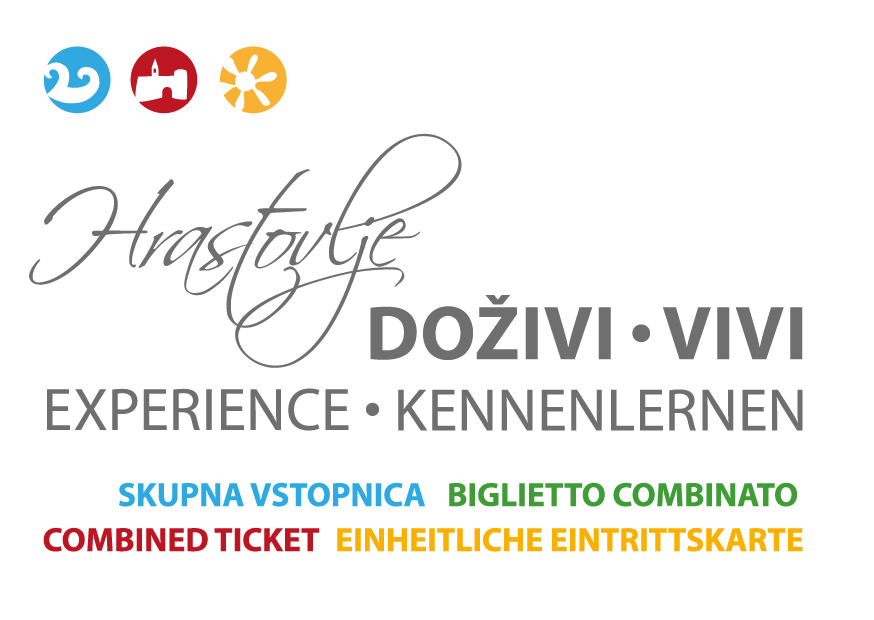 Koper, 19. februar 2013Doživi Hrastovlje – skupna vstopnica in prireditev Turistična organizacija Mestne občine Koper bo v sodelovanju z Gostilno Švab, Turistično kmetijo Škrgat, Kmetijo Trček, Galerijo Jože Pohlen, Galero Viktor Snoj, Zbirko Grozdana Pohlena, Župnijo Predloka, Kulturnim društvom Jožeta Pohlena, Vaško skupnostjo Hrastovlje in Krajevno skupnostjo Črni kal v soboto, 23., in nedeljo, 24. februarja, organizirala prireditev Doživi Hrastovlje. Gre za del novega turističnega produkta »skupna vstopnica«, s katerim želijo vse števičnejšim obiskovalcem podrobneje predstaviti svežo novost v turistični ponudbi, širši javnosti pa pokazati, da je lahko obisk tega dela slovenske Istre prav posebno doživetje. Hrastovlje so namreč prežete z dolgoletno tradicijo, ki združuje tako bogato zgodovino, pestro in raznoliko kulturo, kot tudi naravne lepote in gastronomijo – kljub temu pa za marsikoga še vedno ostajajo pretežno neodkrite in nepoznane. To je bil eden temeljnih razlogov, da so se vsi ponudniki tega kraja naposled povezali in skupaj zasnovali enotni turistični produkt skupna vstopnica - Doživi Hrastovlje. Ta za bistveno manj denarja ponuja veliko več, in sicer od vodenega ogleda vasi in ključnih vaških znamenitosti, vstopov v obe vaški galeriji, Galerijo Jože Pohlen in Galerijo Viktor Snoj, ter ogleda znamenite Cerkve sv. Trojice in fresk Mrtvaškega plesa, do dodatnih dveh doživetij po lastni želji. Izbirati je mogoče med degustacijami na Kmetiji Trček, v Gostilni Švab, na Turistični kmetiji Škrgat oziroma v trgovini s suhomesnimi izdelki v Hrastovljah, odločite pa se lahko tudi za ogled zbirke Grozdana Pohlena. Za vstopnico bodo odrasli morali odšteti 7,5 evra, dijaki, študentje in upokojenci 6 evrov, otroci med 7. in 14. letom 4 evre, na voljo pa bo tudi družinska vstopnica za dve odrasli osebi in dva še ne polnoletna otroka, za katero bo treba plačati 20 evrov. Vse storitve, ki jih ponuja skupna vstopnica, bodo na voljo ob sobotah, nedeljah in praznikih ter ob prihodih večjih potniških ladij oziroma ob vnaprej dogovorjenih terminih za večje skupine. Vsi vodeni ogledi bodo v treh jezikih, slovenskem, italijanskem in angleškem. Ponudba skupne vstopnice bo na voljo do 24. novembra 2013, z možnotjo podaljšanja, v kolikor bo produkt uspešen.Projekt skupne vstopnice se bo uradno pričel s prireditvijo Doživi Hrastovlje, ki jo bodo v Hrastovljah gostili ta konec tedna, 23. in 24. februarja. Ta obeta resnično pestro kulturno-zabavno dogajanje, ki se bo pričelo že ob 9. uri zjutraj in bo do večera, na kar devetih različnih prizoriščih, postreglo s številnimi dogodki, kot so pohodi, razstave, delavnice ter kulturni in glasbeni utrinki. Oba dneva pa bodo na voljo tudi vse storitve, ki jih ponuja t.i. skupna vstopnica. Poleg tega se bodo obiskovalci v soboto ob 19. uri lahko zabavali na predstavi, ki jo bosta uprizorila Bruno in Giordano v kvizu »Lepo je biti star!«, v nedeljo ob 18. uri pa na predstavi »Ali ženske kdaj odnehajo?« v izvedbi Kulturnega društva Osp. Vstopnice bodo na voljo v TIC-u Hrastovlje, tako v soboto, kot tudi v nedeljo, od 9. ure dalje. Rezervacije lahko oddate na telefonski številki 041-398-368, na kateri se lahko prijavite tudi na organizirane pohodniške in kolesarske izlete, ki se pričnejo ob 9. uri zjutraj. Podrobnejši spored vseh dogodkov je priloženem programu prireditve Doživi Hrastovlje ali na spletni strani www.koper.si.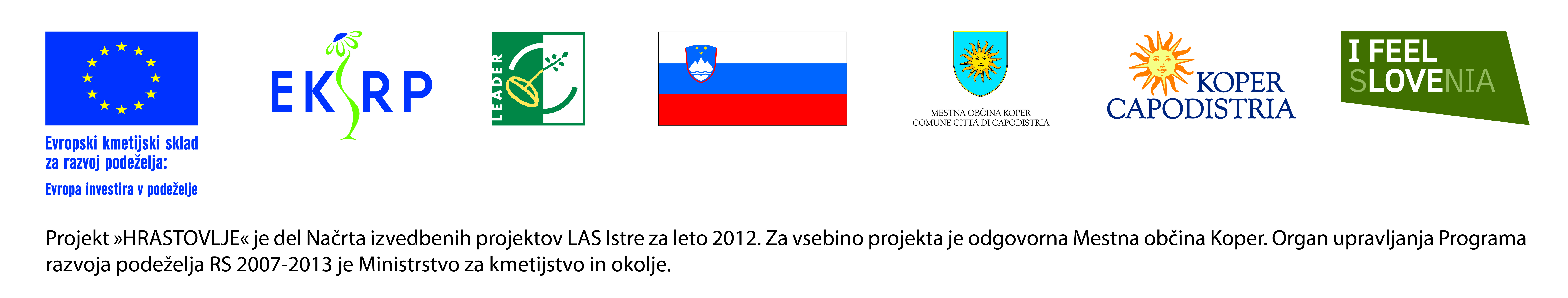 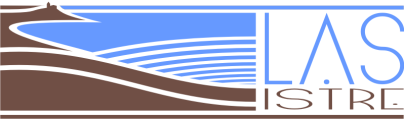 